Family and Personal Expenses Card Family and Personal Expenses Card Family and Personal Expenses CardFamily and Personal Expenses CardFamily expenses(Rent, water &electricity and food)$2 700Family expenses(Rent, water &electricity and food)$3 100Personal expenses(Telephone bill, travelling and messing)$3 700Personal expenses(Telephone bill, travelling and messing)$3 100Total expenses$5 700Total expenses$6 100Family and Personal Expenses Card Family and Personal Expenses Card Family and Personal Expenses Card Family and Personal Expenses Card Family expenses(Rent, water &electricity and food)$3 000Family expenses(Rent, water &electricity and food)$3 200Personal expenses(Telephone bill, travelling and messing)$3 000Personal expenses(Telephone bill, travelling and messing)$3300Total expenses$6 000Total expenses$6 500Family and Personal Expenses Card Family and Personal Expenses Card Family and Personal Expenses Card Family and Personal Expenses Card Family expenses(Rent, water &electricity and food)$3 500Family expenses(Rent, water &electricity and food)$3 200Personal expenses(Telephone bill, travelling and messing)$3 400Personal expenses(Telephone bill, travelling and messing)$3 300Total expenses$6 900Total expenses$6 500Family and Personal Expenses Card Family and Personal Expenses Card Family and Personal Expenses Card Family and Personal Expenses Card Family expenses(Rent, water &electricity and food)$3 300Family expenses(Rent, water &electricity and food)$3 000Personal expenses(Telephone bill, travelling and messing)$3 400Personal expenses(Telephone bill, travelling and messing)$2 300Total expenses$6 700Total expenses$5 300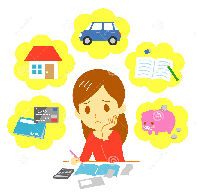 